Протокол финиша легкоатлетического пробега Полумарафон «День защитника Отечества»Парк Изумрудный, г. Барнаул 							23 февраля 2023 г.Судьи и волонтеры: Пустовойтов Михаил, Сорокин Юрий, Щеглова Наталья, Березовиков Алексей,Богумил Татьяна,  Богумил Татьяна (2), Маргунова Мария, Боенко ИринаХарактеристики:Набор высоты 181 м. Трасса - 4.3 км грунт, 4 км асфальт,12.8 км гравийка, неровная как стиральная доска. T=+26oC.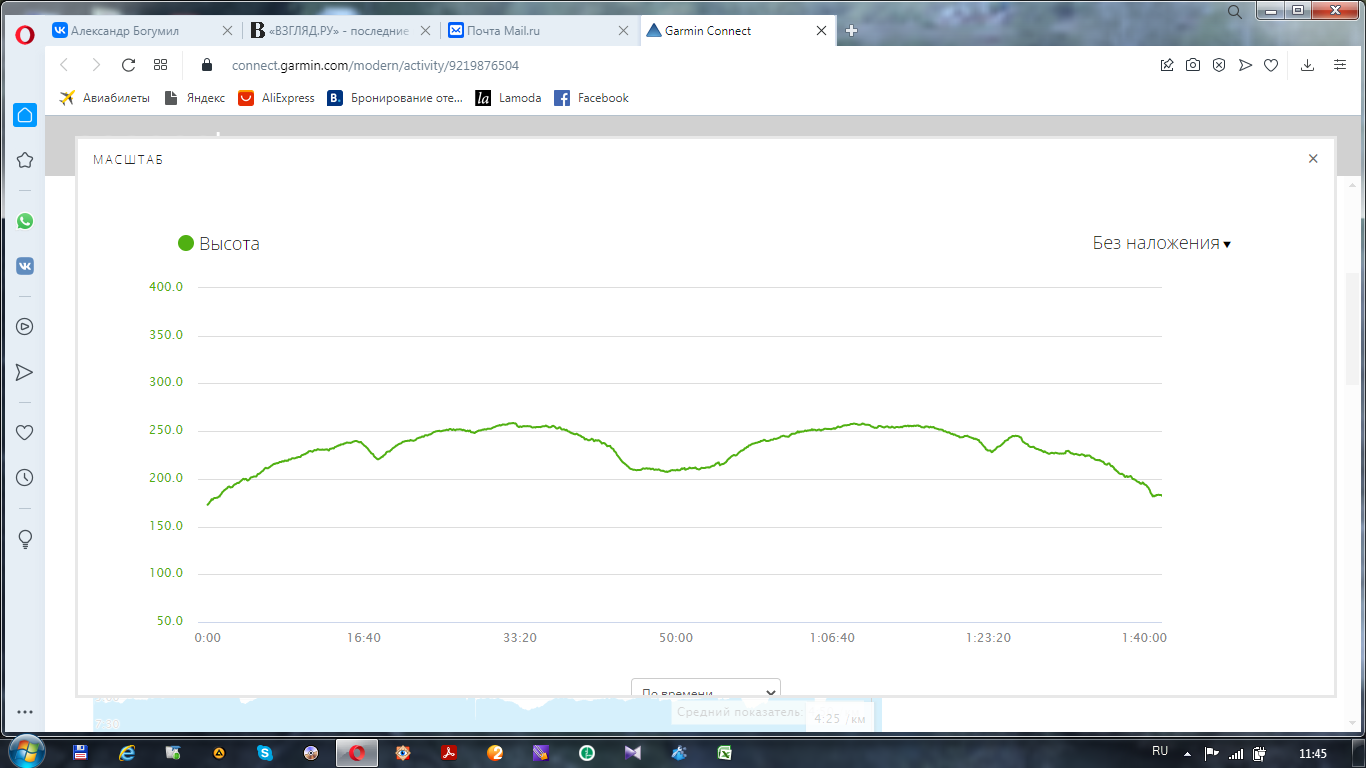 №№Фамилия, ИмяКлуб/городВозрастФинишное времяМесто21.1 км Мужчины21.1 км Мужчины21.1 км Мужчины21.1 км Мужчины21.1 км Мужчины21.1 км Мужчины21.1 км Мужчины1Григоров НиколайГригоров НиколайВосток-Трейл/Барнаул411:19:5712Бахтинов ДенисБахтинов ДенисВосток-Трейл/Барнаул321:25:0623Болтовский ЭдуардБолтовский ЭдуардВосток-Трейл/Барнаул541:25:4634Багаев КонстантинБагаев КонстантинЯ Бегу331:26:2245Пестерев НиколайПестерев НиколайБарнаул/лично351:31:5556Хряков ДмитрийХряков ДмитрийВосток-Трейл/Барнаул331:32:2567Асманов СергейАсманов СергейYolochka Team/Барнаул371:33:2978Чудов ВладиславЧудов ВладиславВосток-Трейл/Барнаул371:34:1589Боенко КонстантинБоенко КонстантинВосток-Трейл/Барнаул401:36:40910Богумил АлександрБогумил АлександрВосток-Трейл/Барнаул671:37:001011Беседин ОлегБеседин ОлегВосток-Трейл/Барнаул451:39:331212Просвиров ИванПросвиров ИванПробег 22/Барнаул341:40:441313Костиков Игорь Костиков Игорь Лично/Барнаул361:43:461414Зиновьев СергейЗиновьев СергейВосток-Трейл/Барнаул351:45:211515Лошкарев КонстантинЛошкарев КонстантинПробег22/Барнаул351:46:201616Васильев ДмитрийВасильев ДмитрийПробег22/Барнаул361:46:461717Корчагин ИгорьКорчагин ИгорьЛично/Барнаул421:47:201818Важенин АлександрВаженин АлександрВосток-Трейл/Барнаул431:51:401919Скориков ДмитрийСкориков ДмитрийВосток-Спорт/Барнаул751:53:332020Деркач ЮрийДеркач ЮрийЯ Бегу/Барнаул352:05:122121Животягин ЕвгенийЖивотягин ЕвгенийВосток-Трейл/Барнаул502:05:392222Коновалов ЕвгенийКоновалов ЕвгенийВосток-Трейл/Барнаул622:08:382323Дуров ВасилийДуров ВасилийВосток-Трейл/Баюновские Ключи662:10:402424Москвин МихаилМосквин МихаилКЛБ Восток/Барнаул682:11:132525Щеглов АлександрЩеглов АлександрЛично/Барнаул42Сошел (17 км)-26Анисимов Юрий Анисимов Юрий Лично/Барнаул42Сошел(1:37:00)-21.1 км Женщины21.1 км Женщины21.1 км Женщины21.1 км Женщины21.1 км Женщины21.1 км Женщины21.1 км Женщины27Пригода ЕленаПригода ЕленаПробег22/Барнаул391:50:58128Пушкарь ЕленаПушкарь ЕленаВосток-Трейл/Барнаул431:51:40229Сазонтова ВикторияСазонтова ВикторияЛично/Барнаул321:54:52330Донцова АнжеликаДонцова АнжеликаYolochka Team/Барнаул402:02:33431Исаева ДарьяИсаева ДарьяПробег22/Барнаул382:05:12532Горх Елена Горх Елена Пробег22/Барнаул462:08:4769.84 км Мужчины9.84 км Мужчины9.84 км Мужчины9.84 км Мужчины9.84 км Мужчины9.84 км Мужчины9.84 км Мужчины3333Дерксен АндрейВосток-Трейл/Барнаул5837:4713434Пустовойтов ИванВосток-Трейл/Барнаул3540:4523535Максачук ПавелЛично/Барнаул3742:4033636Ларин ВадимВосток-Трейл/Барнаул2743:4443737Картошев АлександрЛично/Новоалтайск3644:1553838Таныгин СергейВосток-Трейл/Барнаул6345:2063939Балашов ВиталийЛично/Барнаул4646:3474040Рогов АлексейВосток-Трейл/Барнаул4447:3484141Дронов ЕвгенийЛично/Барнаул4247:5094242Рыков АлексейВосток-Трейл/Барнаул3849:02104343Ребеченко СергейВосток-Трейл/Барнаул3649:24114444Коростелев АндрейЛично/Барнаул4050:30124545Грязнов ВалерийВосток-Трейл/Барнаул5951:07134646Борисов ВалерийВосток-Трейл/Барнаул5951:31144747Завьялов СергейЛично/Новоалтайск6853:02154848Тарасов ДмитрийОриентирование/Барнаул1753:03164949Жегуло ПетрYolochka Team/Барнаул3353:20175050Семитко АндрейВосток-Трейл/Барнаул6859:04185151Уваров РодионПробег22/Барнаул331:05:29195252Осокин ЮрийВосток-Трейл/Барнаул781:09:46205353Сазонов Николай Восток-Трейл/Барнаул781:49:33219.84 км Женщины9.84 км Женщины9.84 км Женщины9.84 км Женщины9.84 км Женщины9.84 км Женщины9.84 км Женщины5454Кузнецова ТатьянаВосток-Трейл/Бийск4753:2115 км Мужчины и юноши5 км Мужчины и юноши5 км Мужчины и юноши5 км Мужчины и юноши5 км Мужчины и юноши5 км Мужчины и юноши5 км Мужчины и юноши5555Сморода ДмитрийВосток-Спорт3800:17:3515656Виноградов МихаилВосток-Спорт4400:18:3725757Шило ВадимЛабиринт1700:20:1535858Кулагин ВадимБарнаул, лично3500:21:0045959Казанцев ВалентинБарнаул, лично7100:21:3356060Агишев АлександрВосток-Спорт6100:21:4766161Чернявский АлександрКЛБ Восток-Трейл3600:22:1776262Гомонов ДенисБарнаул, лично1900:22:4986363Васильев ИванБарнаул, лично4200:23:2896464Макамов ДанилБарнаул, лично2300:23:56106565Кузьмин АндрейБарнаул, лично3100:24:29116666Чубуков СтепанЛабиринт1300:25:00126767Мелентьев МаксимКЛБ Восток-Трейл4700:25:22136868Серебряков ЕгорOmega1000:25:24146969Шило ИльяЛабиринт1100:25:30157070Полянский СергейБарнаул, лично5700:25:39167171Тошматов СамирOmega1300:27:03177272Ступарь АнатолийБарнаул, лично3900:28:48187373Шевцов ДмитрийБарнаул, лично2100:28:58197474Парамонов ЕвгенийOmega1000:29:00207474Дронов АртемБарнаул, лично1600:29:20217676Кимсанов АврганзебOmega1200:32:28227777Попов ЕгорOmega1000:34:55237878Герасимов АлексейКЛБ Восток-Трейл7100:35:08247979Копылов МатвейБарнаул, лично1100:39:19258080Елиусизов ТимурOmega1000:41:02268181Савенков ЮрийКЛБ Восток-Трейл84Без учета времени-8282Купавцев СергейДинамо +71Без учета времени-8383Вагнер АртурOmega12сошел-8484Таякин МаксимиЛабиринт10сошел-5 км Женщины и девушки5 км Женщины и девушки5 км Женщины и девушки5 км Женщины и девушки5 км Женщины и девушки5 км Женщины и девушки5 км Женщины и девушки8585Виноградова ГаляВосток-Спорт4400:19:0318686Карловская АлександраЛабиринт1400:26:0428787Черникова ТатьянаProbeg224100:26:4438888Козлова СофияЛабиринт1400:29:4248989Таякина ОльгаЛабиринт3600:30:1059090Горбунова СофияБарнаул, лично1200:30:2469191Милосердова ОльгаКЛБ Восток-Трейл4300:30:4279292Казанцева ИннаБарнаул, лично3100:31:4389393Королева ОльгаБарнаул, лично3300:31:4499494Сосновская НатальяProbeg224400:33:05109595Коростелева ЕкатеринаOmega1200:40:36119696Купавцева ЗояДинамо +70Без учета времени-9797Богумил ТатьянаЛично/Барнаул67Без учета времени-9898Маргунова МарияЛично/Барнаул18Без учета времени-Забеги солидарностиЗабеги солидарностиЗабеги солидарностиЗабеги солидарностиЗабеги солидарностиЗабеги солидарностиЗабеги солидарности9999Половинкин Сергей КонстантиновичКЛБ Восток-Трейл32Красный партизан10 км100100Кизимова ПолинаКЛБ Восток-Трейл41Новосибирск10 км101101Кизимова ВераНовосибирск11Новосибирск3 км